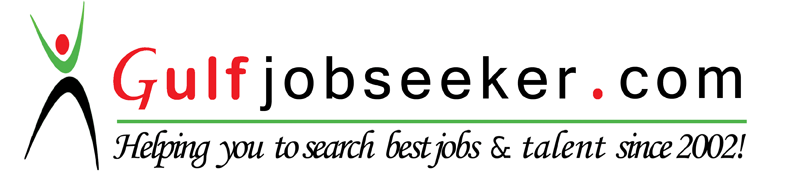 Whats app  Mobile:+971504753686 Gulfjobseeker.com CV No:1571382E-mail: gulfjobseeker@gmail.comBeing a Sr. executive, I seek a job profile whereby I can use my skills and technical, know how to serve the organization and grow in my career.PROFESSIONAL PROFILEOver 9  years of experience in the areas of, Supply Chain, Warehousing, Logistics, Customer Service & Team management.ORGANIZATIONAL EXPERIENCEFeb ‘13 to Sept 14       Inchcape Shipping services Ltd Mumbai	Sr. Executive – SCMSept’09 to Dec ’13	Kaveri Logistics				Sr.Executive- Operations (warehousing)									Jun’06 to Jun ’09          Micro Marine Industries Mumbai          	Sales& Business Development–Ships EquipmentAREAS OF EXPOSURE AND EXPERTISEFeb ‘13 to Sept 14          Inchcape Shipping services Ltd Mumbai	             Sr. Executive – SCMArea of Business – Across the Globe – Crew Logistics & Supply Chain Management    Overview of Profile:Crew Logistics & Supply Chain ManagementManaging & coordinating with multiple clients across the globeCo-ordination with local agents (CHA’s) and managing the flow of servicesMaintaining daily MIS and forwarding the same to senior management teamCoordinating activities like port visits, yard visits etcSept ’09 to Dec ’13    	Kaveri Logistics - Mumbai       			Sr. Executive- operations Area of Business – Across India- Operations & Shift Incharge (warehousing)Overview of Profile:Customer ServiceThe management of all logistics matters with reference to both import & export.Ensure the safe receipt, storage, retrieval and timely despatch of goods.Identify all areas of improvement and maximize productivity.Inventory Management, Handling Dispatch.Material Unloading, Preparing Reports etc.Managing safety of workers and employees.Assist in warehouse training and mentoring.Prioritize work loads in warehouse.Jun 06 to Jun ’09      Micro Marine Industries Pvt Ltd- Mumbai    Sales & Business Development– Marine EquipmentsArea of Business – Mumbai, Vishakhapatnam – Manufacturing Marine EquipmentsOverview of Profile:Managed finished goods inventoryDistribution planning like use of milk run technique to supply goods and services at low cost in the networkFollow up with courier/logistic partners on delivery and PODs.Vendor managementHandling labor related issues Follow up with clients (Indian Navy) for bill paymentWeekly MIS reportsEDUCATION CREDENTIALSGraduate in CommerceCOMPUTER PROFICIENCYInternet applications, Proficient in EXCEL, Expertise in Word, PowerPoint etcSTRENGTHSAchievement oriented with excellent people management skills.Ability to manage change with ease.High energy levels with confidence and enthusiasm to achieve the targets for work and life.Participative in management and strongly believe in teamwork.HOBBIESLearn new languagesPlay Cricket and listening all kinds of musicPERSONAL DETAILS Date of Birth                      		: 10 May 1985Languages Known	            		: English & German (basic)Gender                             		: MaleMarital Status                    		: Single